CELINA CITY BOARD OF EDUCATION ORGANIZATIONAL MEETING MINUTES HIGH SCHOOL LECTURE HALL JANUARY 11, 2021 6:00 p.m.The Celina City Board of Education met in their annual organizational session on January 11, 2021 at 6:00p.m. in the Lecture Hall of the High School. President Pro Tem Bill Sell called the meeting to order and led those in attendance in the Pledge of Allegiance. Mr. Flack, Mrs. Guingrich, Mr. Huber, Mr. Sell and Mrs. Vorhees answered the roll call.Election of Officers for 2021Board President – Call for Nominations Mr. Huber nominated Mr. FlackBeing no other nominations from the floor, the vote was as follows:Mrs. Vorhees Mr. FlackMrs. Guingrich Mr. HuberMr. SellMr. Flack Mr. Flack Mr. Flack Mr. Flack Mr. FlackMr. Flack was elected as Board President.Board Vice President – Call for Nominations Mr. Huber nominated Mrs. GuingrichBeing no other nominations from the floor, the vote was as follows:Mr. Huber Mrs. Vorhees Mr. Flack Mr. SellMrs. GuingrichMrs. Guingrich Mrs. Guingrich Mrs. Guingrich Mrs. Guingrich Mrs. GuingrichMrs. Guingrich was elected as Board Vice President.Mr. Sommer administered the Oath of Office to the newly elected President and Vice President.21-01	The Board on a motion by Mr. Sell, seconded by Mrs. Vorhees, set the agenda as presented.VOTE: Mr. Huber: Aye, Mr. Sell: Aye, Mrs. Guingrich: Aye, Mrs. Vorhees: Aye, Mr. Flack: Aye. Approved.APPOINTMENT OF BOARD LIAISONS: Board President 1. Legislative – Mr. Sell2. Tax Abatement – Mr. Huber 3. Community – Mrs. Vorhees 4. Head Start – Mrs. Guingrich5. Student Achievement – Mr. Flack21-02	On a motion by Mr. Huber, seconded by Mrs. Guingrich, the Board approved the presentation of the consensus agenda for the organizational session.A. Establishment of Board meeting times and dates for 2021: DATE	TIME	DAY February 8, 2021	6:00 p.m.	Monday March 15, 2021	6:00 p.m.	Monday April 19, 2021	6:00 p.m.	Monday May 17, 2021	6:00 p.m.	Monday June 21, 2021	6:00 p.m.	Monday July 19, 2021	6:00 p.m.	Monday August 16, 2021	6:00 p.m.	Monday September 20, 2021	6:00 p.m.	Monday October 18, 2021	6:00 p.m.	Monday November 15, 2021	6:00 p.m.	Monday December 20, 2021	6:00 p.m.	MondayPLACEH.S. Lecture Hall H.S. Lecture Hall H.S. Lecture Hall H.S. Lecture Hall Education Complex Education Complex Education Complex H.S. Lecture Hall H.S. Lecture Hall H.S. Lecture Hall H.S. Lecture HallB. Authorize the Treasurer to:1. Pay all bills as they are presented to him provided those funds are available in the appropriated accounts approved by the Board of Education.2. Invest interim and/or inactive funds at the most productive interest rates whenever funds are available.3. Request advances on local taxes due to the school district from the County Auditor when funds are available. (Along with the President of the Board of Education)C. Resolution to establish a Board Service Fund for the Celina Board of Education in the amount of  $7,500.00	. (Maximum allowable $7,500.00)D. Approve the following organizational resolutions:1. Appointment of Dr. Ken Schmiesing and Tom Sommer as purchasing agents for the school district during CY 20212. Authorize the Superintendent to employ such temporary personnel as needed for emergency situations. Personnel will be presented for approval by the board at the next meeting and/or special meeting.3. Authorize the Treasurer and the Superintendent to attend professional meetings outside the school district for the benefit of the Celina City School District.4. Authorize the memberships in the following organizations: a. Ohio Association of School Business Officialsb. Buckeye Association of School Administrators c. Ohio School Boards Associationd. American Association of School Administrators e. American Vocational Associationf.	Ohio Vocational Associationg. Ohio Trade & Industrial Education Association h. Vocational Supervisors Associationi.	Celina/Mercer County Chamber of Commerce j.	Grand Lake Safety Councilk. Northwest Ohio Educational Research Council5. Authorize the payment of “out of pocket” expenses for the Tri Star Advisory Council members representing Celina City Schools.After discussion of the agenda items and having no items removed, Mr. Flack called for the vote.VOTE: Mr. Huber: Aye, Mr. Sell: Aye, Mrs. Guingrich: Aye, Mrs. Vorhees: Aye, Mr. Flack: Aye. Approved.H. Board declaration of insurance coverage: A board member is entitled to purchase and pay 100% of the premium for health, dental.HEALTH/Rx	DENTAL1. Mr. Flack	No √	Yes___2. Mrs. Guingrich	No √	Yes___2. Mr. Huber	No √	Yes___3. Mr. Sell	No √	Yes___5. Mrs. Vorhees	No √	Yes___No √	Yes___No √	Yes___No √	Yes___No √	Yes___No √	Yes___With no other business, Mr. Flack adjourned the meeting at 6:06 p.m.____________________________________ Board President____________________________ TreasurerCELINA CITY BOARD OF EDUCATION BOARD MINUTES JANUARY 11, 2021HIGH SCHOOL LECTURE HALL Immediately Following the Organizational MeetingThe Celina City Board of Education met in regular session on January 11, 2021 at 6:07 p.m. in the High School Lecture Hall. Mr. Huber, Mr. Sell, Mrs. Guingrich, Mr. Flack and Mrs. Vorhees answered the roll call.21-03	On a motion by Mr. Huber, seconded by Mr. Sell, the Board set the agenda as presented.VOTE: Mr. Huber: Aye, Mr. Sell: Aye, Mrs. Guingrich: Aye, Mrs. Vorhees: Aye, Mr. Flack: Aye. Approved.RECEPTION OF PUBLIC1. Annie Homan/Tressie Sigmond, CEA Co-Presidents, not present. 2. Carol Henderson, OAPSE President, not present.3. January 2021 – School Board Recognition Month – Dr. Schmiesing recognized the Board Members for their service to the district.21-04	On a motion by Mrs. Guingrich, seconded by Mr. Sell, approved the presentation of the consensus agenda.A. Treasurer’s Report – Mr. Tom Sommer1. Approve the minutes of the December 21, 2020 meeting2. Approve the December Financial Summary Report showing $2,292,156 in revenues and $3,214,907 in expenditures.3. Approve the Investment Control Report as of December 31, 2020, with an ending balance of $8,239,201.56.4. Approve the December 2020 SM-2.5. Approve the December 2020 checks written for $3,024,070.246. Approve the amounts and rates as determined by the Budget Commission and authorizing the necessary tax levies and certifying them to the County Auditor for the District.Whereas, this Board of Education in accordance with the provisions of law has previously adopted a Tax Budget for the next succeeding fiscal year commencing July 1st, 2021; andWhereas, the Budget Commission of Mercer County, Ohio, has certified its action thereon to this Board together with an estimate by the County Auditor of the rate of each tax necessary to be levied by this Board, and what part thereof is without and what part within, the ten mill tax limitation; therefore, be itResolved, By the Board of Education of the Celina City School District, Mercer County, Ohio, that the amounts and rates, as determined by the Budget Commission in its certification, be and the same are hereby accepted; and be it furtherResolved, that there be and is hereby levied on the tax duplicate of said School District the rate of each tax necessary to be levied within and without the ten mill limitation as follows:SCHEDULE ASUMMARY OF AMOUNTS REQUIRED FROM GENERAL PROPERTY TAX APPROVED BY THE BUDGET COMMISSION, AND THE COUNTY AUDITOR’S ESTIMATED TAX RATES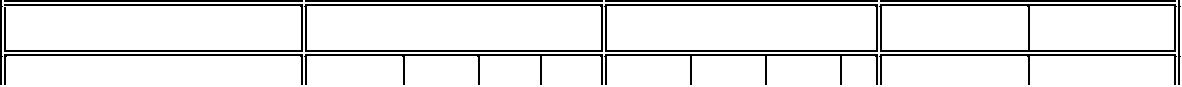 Column II	Column IV	V	VIand be it furtherResolved, that the Treasurer of this Board be and he is hereby directed to certify a copy of this Resolution to the County Auditor of said County.7. Approve the amounts and rates as determined by the Budget Commission and authorizing the necessary tax levies and certifying them to the County Auditor for the Tri Star Bond Levy.Whereas, this Board of Education in accordance with the provisions of law has previously adopted a Tax Budget for the next succeeding fiscal year commencing July 1st, 2021; andWhereas, the Budget Commission of Mercer County, Ohio, has certified its action thereon to this Board together with an estimate by the County Auditor of the rate of each tax necessary to be levied by this Board, and what part thereof is without and what part within, the ten mill tax limitation; therefore, be itResolved, By the Board of Education of the Celina City School District, Mercer County, Ohio, that the amounts and rates, as determined by the Budget Commission in its certification, be and the same are hereby accepted; and be it furtherResolved, that there be and is hereby levied on the tax duplicate of said School District the rate of each tax necessary to be levied within and without the ten mill limitation as follows:SCHEDULE ASUMMARY OF AMOUNTS REQUIRED FROM GENERAL PROPERTY TAX APPROVED BY THE BUDGET COMMISSION, AND THE COUNTY AUDITOR’S ESTIMATED TAX RATESTri Star Bond Issue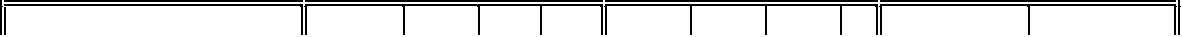 and be it furtherResolved, that the Treasurer of this Board be and he is hereby directed to certify a copy of this Resolution to the County Auditor of said County.B. Assistant Superintendent’s Report – Dr. Ken Schmiesing Personnel1. Approve to hire Rachael Keiser, Teacher Assistant @ Middle School – Step 0 / 187 days / 6.75 hours, effective 9/28/20, completed probation.C. Superintendent’s Report – Dr. Ken Schmiesing Personnel1. Recommend approval of the following substitutes for the 2020-21 school year: Alyshia Hensley	Braeden Tuttle	Jessica Yoder2. Approval of a ½ year contract for Michael Eilerman, I.T./Cybersecurity Teacher @ Tri Start, BS 11 years experience, effective 1/11/2021 (pending background check).3. Approval of 7 extended days for Michael Eilerman, I.T./Cybersecurity Teacher for training and preparing for the I.T./Cybersecurity Tri Star Program.4. Approval of a change of contract for Erin Weigel, Teacher@ Elementary School, requests 1 deduct day for January 15, 2021.5. Approval of a change of contract for Jayme Goettemoeller, Teacher @ Elementary School, requests 1 deduct day for January 15, 20216. Approval of a change of contract for Kelly Black, Teacher @ High School, requests 1 deduct day for March 11, 2021.7. Approval of the following personnel for supplemental contracts for the 2020-21 SY (pending proper certification):Ryan Jenkins, Asst. Boys Tennis	Cl IV	4 yrs Jason Andrews, Asst. Baseball	Cl IV	2 yrs. Derek Wenning, 9th Baseball	Cl IV	4 yrs. Tyler Foulkes, Asst. Varsity Track	Cl IV	5 yrs. Dave Hucke, Asst. Varsity Track	Cl IV	26 yrs. Kyle White, Head MS Track	Cl IV	4 yrs. Michael Eilerman, BPA (.50 FTE)	Cl VIIIEric Wagner, Head Varsity Track	Cl II	17 yrs.8. Approve the following personnel for Pupil Activity Program contract for the 2020-21 SY (pending proper certification)Derek Waterman, JV Baseball	Cl IV	2 yrs. Bryce Monnin, 8th Baseball	Cl IV	2 yrs. Laura Germann, Asst. Varsity Softball	Cl IV	1 yr. Jim Kimmel, 8th Softball	Cl IV	1 yr. Stewart Kinney, 7th Softball	Cl IV	1 yr.9. Approval of the following volunteers for the 2020-21 school year (pending certification):Nick Archer – Softball Phil Schumann – Softball Jim Germann – SoftballResolution:1. Approval of the 2021-2022 School CalendarHead Start1. Monthly Report2. Mercer County Head Start is requesting the approval to carryover funds from FY 20 to FY 21 in the amount of $74,806. These funds were unspent from COVID relief dollars afforded from the CARES Act in the amount of $37,806 and Quality Improvement funding in the amount of $37,000.Tri Star1. Approve to accept the following donations:- $1,000 from Armcorp Construction to the Tri Star 2.0 building. This is the third installment of their commitment.- $500 from Kenn-Feld Group to Tri Star for FFA jackets- $500 from K & L Tractor Sales to Tri Star for FFA jackets- $500 from J & M Manufacturing to Tri Star for FFA jacketsAfter discussion of the consensus agenda, with no items being requested to be removed. Mr. Flack called for the vote.VOTE: Mr. Huber: Aye, Mr. Sell: Aye, Mrs. Guingrich: Aye, Mrs. Vorhees: Aye, Mr. Flack: Aye. Approved21-05	On a motion by Mr. Huber, seconded by Mr. Sell, to approve the Resolution Rescinding Request for the Ohio Facilities Construction Commission to Establish a New Scope, Estimated Basic Project Cost & Local Share in the Classroom Facilities Assistance Program (Lapsed).VOTE: Mr. Huber: Aye, Mr. Sell: Aye, Mrs. Guingrich: Aye, Mrs. Vorhees: Aye, Mr. Flack: Aye. ApprovedSCHOOL DISTRICT BOARD RESOLUTION RESCINDING REQUESTFOR THE OHIO FACILITIES CONSTRUCTION COMMISSIONTO ESTABLISH A NEW SCOPE, ESTIMATED BASIC PROJECT COST & LOCAL SHARE IN THE CLASSROOM FACILITIES ASSISTANCE PROGRAM(LAPSED)WHEREAS, the Board of Education of the Celina City School District, Mercer County, Ohio met in regular session on January 11, 2021 and adopted this Resolution seeking new conditional approval of a lapsed project pursuant to ORC Section 3318.054 requesting the Ohio Facilities Construction Commission (Commission) establish a new scope, estimated basic project cost (project budget), and estimated school district portion (local share) of the basic project cost prior to submitting the ballot measures to the electors; andWHEREAS, the School District now desires to rescind the previously submitted resolutions dated November 24, 2020, June 8, 2017, May 16, 2016, October 19, 2015 and July 9, 2015; andWHEREAS, the School District understands that with rescission of the previously submitted Resolutions seeking the approval to establish a new scope, estimated basic project cost (project budget) and estimated school district portion (local share), the School District will no longer receive approval at the previously requested times from the Commission.NOW, THERFORE, BE IT RESOLVED by the Board of Education of the Celina City School District, Mercer County, Ohio the School District, after further deliberation rescinds the previous Resolution B’s that sought to have the Ohio School Facilities Commission establish a new scope, estimated basic project cost (project budget), and estimated school district portion (local share) of the basic project cost for the Classroom Facilities Assistance project in accordance with the provisions of ORC Section 3318.054.The foregoing is a true and correct excerpt from the minutes of the regular meeting of January 11, 2021, of the Board of Education of the Celina City School District, Mercer County, Ohio showing the passage of the resolution set forth.21-06	On a motion by Mr. Sell, seconded by Mr. Huber, to approve the Resolution Requesting the Ohio Facilities Construction Commission to Establish a New Scope, Estimated Basic Project Cost & Local Share in the Classroom Facilities Assistance Program (Lapsed).VOTE: Mr. Huber: Aye, Mr. Sell: Aye, Mrs. Guingrich: Aye, Mrs. Vorhees: Aye, Mr. Flack: Aye. ApprovedSCHOOL DISTRICT BOARD RESOLUTION REQUESTING THE OHIO FACILITIES CONSTRUCTION COMMISSION TOESTABLISHED A NEW SCOPE, ESTIMATED BASIC PROJECT COST & LOCAL SHARE IN THE CLASSROOM FACILITIES ASSISTANCE PROGRAM(LAPSED)WHEREAS, the Board of Education of the Celina City School District, Mercer County, Ohio met in regular session on January 11, 2021 and adopted the following Resolution; andWHEREAS, the conditional approval of the School District has lapsed and, as provided in ORC Section 3318.054, the School District seeks a new conditional approval of the project; andWHEREAS, ORC Section 3318.054, provides that a lapsed School District may request that a new scope, estimated basic project (project budget), and estimated school district portion (local share) be established by the Ohio Facilities Construction Commission (Commission); andWHEREAS, the School District is requesting that the Commission establish a new scope, estimated basic project cost (project budget), and estimated school district portion (local share) of the basic project cost prior to resubmitting the ballot measures to the electors; andWHEREAS, the project scope and estimated costs established shall be valid for one year from the date of approval by the Commission; andWHEREAS, the School District acknowledges the Commission recommendation that the School District engage a design and construction professional to assist in the review of the information presented in the Facilities Assessment Report. The School District has provided any information available to aid in the identification of any areas of concern for conditions, which cannot be readily observed by standard assessment procedures throughout the School District’s facilities and the School District acknowledges that the scope of services provided by the professional authoring the Facilities Assessment Report does not included invasive facilities and grounds investigation; andWHEREAS, the School District acknowledges that neither the School District nor the Commission have control over conditions which are hidden or otherwise unknown at the conclusion of the assessment report and master facilities plan.NOW, THEREFORE, BE IT RESOLVED by the Board of Education of the Celina City School District, Mercer County, Ohio requests the Commission establish a new scope, estimated basic project cost (project budget), and estimated school district portion (local share) of the basic project cost for the Classroom Facilities Assistance project in accordance with the provisions of ORC Section 3318.054, at the July 2021 Commission meeting:The foregoing is a true and correct excerpt from the minutes of the regular meeting of January 11, 2021, of the Board of Education of the Celina City School District, Mercer County, Ohio showing the passage of the resolution set forth.INFORMATIONAL ITEMS1.	 Facilities Project Discussion leading to the Special Board Meeting @ 5:00 pm on January 21, 2021 at the Education Complex.EXECUTIVE SESSION – O.R.C. §121.22(G)21-07	On a motion by Mr. Sell, seconded by Mr. Huber, that the following resolution be adopted:WHEREAS, as a public board of education may hold an executive session only after a majority of the quorum of this board determines by a roll call vote to hold such a session and only at a regular or special meeting for the sole purpose of the consideration of any of the following matters:(G)(1) To consider one of more, as applicable, of the check marked items with respect to a public employee or official:1.	Appointment. 2.  √ Employment. 3.	Dismissal.4.	Discipline. 5.	Promotion. 6.	Demotion.7.	Compensation.8. 	Investigation of charges/complaints (unless public hearing requested).(G)(2) To consider the purchase of property for the public purposes or for the sale of property at competitive bidding.(G)(3) Conferences with an attorney for the public body concerning disputes involving the public body that are the subject of pending or imminent court action.(G)(4) Preparing for, conducting, or reviewing negotiations or bargaining sessions with public employees concerning their compensation or other terms and conditions of their employment.(G)(5) Matters required to be kept confidential by federal law or rules or state statutes.(G)(6) Specialized details of security arrangements where disclosure of the matters discussed might reveal information that could be used for the purpose of committing or avoid prosecution for a violation of the law.NOW, THEREFORE, BE IT RESOLVED, that the Celina City School District Board of Education, by a majority of the quorum present at this meeting, does hereby declare its intention to hold an executive session on item(s) listed above.Thereupon, the President declared the resolution adopted.VOTE: Mr. Huber: Aye, Mr. Sell: Aye, Mrs. Guingrich: Aye, Mrs. Vorhees: Aye, Mr. Flack: Aye. ApprovedThereupon, the President declared the resolution adopted.At 6:43 p.m., the Board went into executive session with the following persons present: Board Members, Dr. Schmiesing, Mr. SommerThe President declared the meeting back into regular session at 7:00 p.m.21-08	On a motion by Mr. Sell, seconded by Mr. Huber, the Board approved the extension of Dr. Schmiesing’s and Mr. Sommer’s employment contract by one (1) year.VOTE: Mr. Huber: Aye, Mr. Sell: Aye, Mrs. Guingrich: Aye, Mrs. Vorhees: Aye, Mr. Flack: Aye. ApprovedWith no other business, Mr. Flack adjourned the meeting at 7:02 p.m.____________________________________ Board President____________________________ TreasurerThis meeting is a meeting of the Board of Education in public for the purpose oThis meeting is a meeting of the Board of Education in public for the purpose oThis meeting is a meeting of the Board of Education in public for the purpose ofconducting the School District's business and is not to be considered a publicconducting the School District's business and is not to be considered a publicfcommunity meeting. There is a time for public participation during the meetingcommunity meeting. There is a time for public participation during the meetingcommunity meeting. There is a time for public participation during the meetingcommunity meeting. There is a time for public participation during the meetingasindicated in the agenda.asThis meeting is a meeting of the Board of Education in public for the purpose oThis meeting is a meeting of the Board of Education in public for the purpose oThis meeting is a meeting of the Board of Education in public for the purpose ofconducting the School District's business and is not to be considered a publicconducting the School District's business and is not to be considered a publicfcommunity meeting. There is a time for public participation during the meetingcommunity meeting. There is a time for public participation during the meetingcommunity meeting. There is a time for public participation during the meetingcommunity meeting. There is a time for public participation during the meetingasindicated in the agenda.asBond FundGeneral Fund21741748164.74.7Current Expense716774615.9515.9515.95Emergency Gen. Fund481235910.4010.4010.40TOTAL1198010521741748164.74.726.3526.3526.35FUNDFUNDFUNDFUNDFUNDFUNDFUNDMaximum Rate Authorized to Be LeviedMaximum Rate Authorized to Be LeviedMaximum Rate Authorized to Be LeviedMaximum Rate Authorized to Be LeviedCounty Auditor's Estimate of Yield of Levy (Carry to Schedule A, Column II)County Auditor's Estimate of Yield of Levy (Carry to Schedule A, Column II)County Auditor's Estimate of Yield of Levy (Carry to Schedule A, Column II)County Auditor's Estimate of Yield of Levy (Carry to Schedule A, Column II)GENERAL FUND:GENERAL FUND:GENERAL FUND:GENERAL FUND:GENERAL FUND:GENERAL FUND:GENERAL FUND:Current expense levy authorized by voters prior to 1976, plus 1977 for a continuous period of time.Current expense levy authorized by voters prior to 1976, plus 1977 for a continuous period of time.Current expense levy authorized by voters prior to 1976, plus 1977 for a continuous period of time.Current expense levy authorized by voters prior to 1976, plus 1977 for a continuous period of time.Current expense levy authorized by voters prior to 1976, plus 1977 for a continuous period of time.Current expense levy authorized by voters prior to 1976, plus 1977 for a continuous period of time.Current expense levy authorized by voters prior to 1976, plus 1977 for a continuous period of time.19.0519.0519.0519.059202864Emergency General Fund to avoid an operating deficit: Levy renewed by voters on November 3. 2020 not to exceed 5 years-expires end of calendar year 2025.Emergency General Fund to avoid an operating deficit: Levy renewed by voters on November 3. 2020 not to exceed 5 years-expires end of calendar year 2025.Emergency General Fund to avoid an operating deficit: Levy renewed by voters on November 3. 2020 not to exceed 5 years-expires end of calendar year 2025.Emergency General Fund to avoid an operating deficit: Levy renewed by voters on November 3. 2020 not to exceed 5 years-expires end of calendar year 2025.Emergency General Fund to avoid an operating deficit: Levy renewed by voters on November 3. 2020 not to exceed 5 years-expires end of calendar year 2025.Emergency General Fund to avoid an operating deficit: Levy renewed by voters on November 3. 2020 not to exceed 5 years-expires end of calendar year 2025.Emergency General Fund to avoid an operating deficit: Levy renewed by voters on November 3. 2020 not to exceed 5 years-expires end of calendar year 2025.11.111.111.111.14816659